Pikelet Hardware Documentation*HCO stands for High Current Output. These ports are driven by a H-Bridge coming from an external, regulated, 5v power source.**Pins are numbered 1 through 6, horizontally, then vertically (top left=1, top right, 2, mid left=3, etc). These numbers correspond to the pinouts on the plugs. Hole in the plug to the left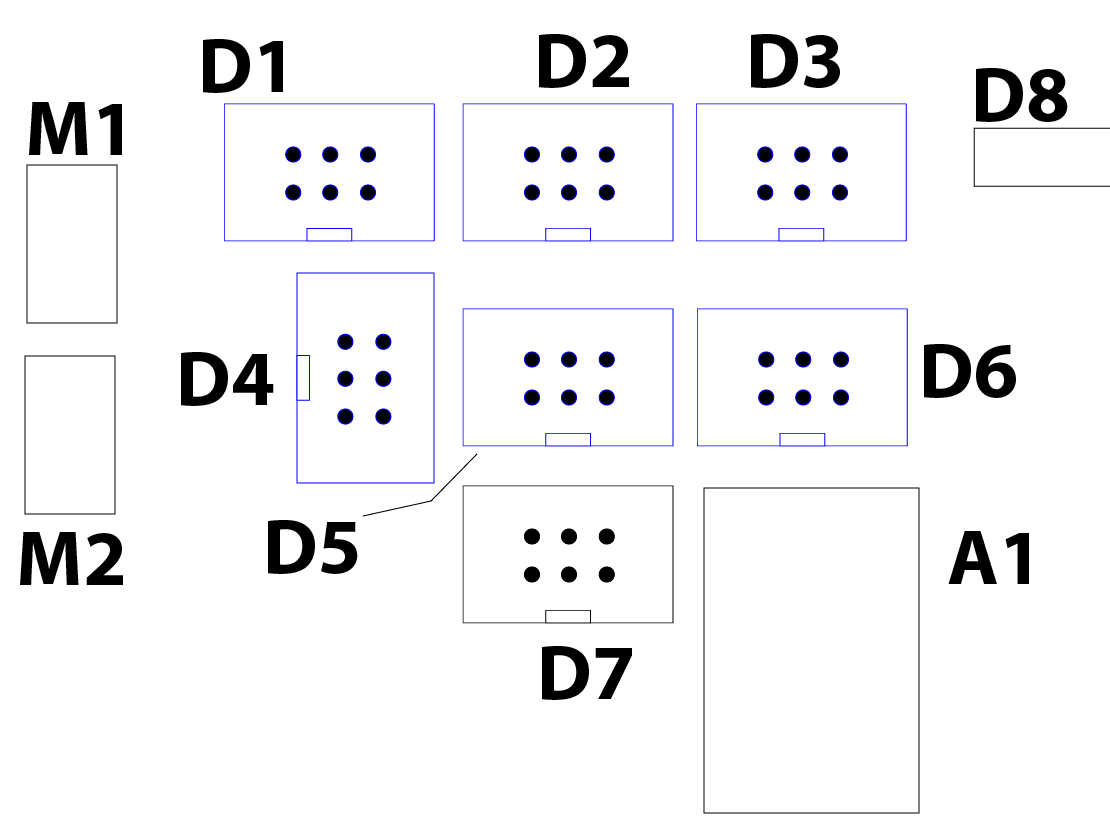 Socket MnemonicSocket Pins (BOARD)**Socket Pins (BCM)**Socket FunctionsD1* SPI ONLY19, 26, 21, 2310, 8, 9, 11SPI, PWMD222, 1825, 24Digital, PWMD333, 3513, 16Digital, PWMD43, 52, 3Digital, PWM, I2C(0)D529, 315, 6Digital, PWMD640, 3721, 26Digital, PWMD738, 3520, 19Digital, PWMD88, 1014, 15Digital, PWM, UARTA119, 21, 11, 26MOSI:10, MISO:9, CLK:11, CE1:7Analog InputM111, 7FWD: 17, BKW: 4Motor, HCO*M215, 13FWD: 22, BKW: 27Motor, HCO*M316, 12FWD: 23, BKW: 18Motor, HCO*SPI0D1D1SPISPI1A1A1SPIPeripheral TypeSocket RequiredUltrasonic SensorDigitalLight SensorDigitalSound SensorAnalogServoPWMMotorMotorRFIDUARTAccelerometerI2C